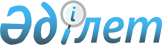 Қазақстан Республикасы Үкіметінің кейбір шешімдерінің күші жойылды деп тану туралыҚазақстан Республикасы Үкіметінің 2020 жылғы 3 сәуірдегі № 165 қаулысы.
      Қазақстан Республикасының Үкіметі ҚАУЛЫ ЕТЕДІ:
      1. Осы қаулыға қосымшаға сәйкес Қазақстан Республикасы Үкіметінің кейбір шешімдерінің күші жойылды деп танылсын.
      2. Осы қаулы алғашқы ресми жарияланғанынан кейін күнтізбелік он күн өткен соң қолданысқа енгізіледі. Қазақстан Республикасы Үкіметінің күші жойылған кейбір шешімдерінің тізбесі
      1. "Мемлекеттік көрсетілетін қызметтер тізілімін бекіту туралы" Қазақстан Республикасы Үкіметінің 2013 жылғы 18 қыркүйектегі № 983 қаулысы (Қазақстан Республикасының ПҮАЖ-ы, 2013 ж., № 55, 769-құжат).
      2. "Мемлекеттік көрсетілетін қызметтер тізілімін бекіту туралы" 2013 жылғы 18 қыркүйектегі № 983 және "Мемлекеттік көрсетілетін қызметтер тізілімін жүргізу қағидаларын бекіту туралы" 2013 жылғы 3 тамыздағы № 779 қаулыларына өзгерiстер мен толықтырулар енгізу туралы" Қазақстан Республикасы Үкіметінің 2014 жылғы 27 мамырдағы № 553 қаулысы (Қазақстан Республикасының ПҮАЖ-ы, 2014 ж., № 36, 343-құжат).
      3. "Мемлекеттік көрсетілетін қызметтер тізілімін бекіту туралы" Қазақстан Республикасы Үкіметінің 2013 жылғы 18 қыркүйектегі № 983 қаулысына өзгерiстер енгізу туралы" Қазақстан Республикасы Үкіметінің 2015 жылғы 9 ақпандағы № 45 қаулысы (Қазақстан Республикасының ПҮАЖ-ы, 2015 ж., № 4-5-6, 23-құжат).
      4. "Мемлекеттік көрсетілетін қызметтер тізілімін бекіту туралы" Қазақстан Республикасы Үкіметінің 2013 жылғы 18 қыркүйектегі № 983 қаулысына өзгерiстер мен толықтырулар енгізу туралы" Қазақстан Республикасы Үкіметінің 2015 жылғы 8 қыркүйектегі № 756 қаулысы (Қазақстан Республикасының ПҮАЖ-ы, 2015 ж., № 49-50, 390-құжат).
      5. "Мемлекеттік көрсетілетін қызметтер тізілімін бекіту туралы" Қазақстан Республикасы Үкіметінің 2013 жылғы 18 қыркүйектегі № 983 қаулысына өзгерiстер мен толықтырулар енгізу туралы" Қазақстан Республикасы Үкіметінің 2015 жылғы 31 желтоқсандағы № 1189 қаулысы (Қазақстан Республикасының ПҮАЖ-ы, 2015 ж., № 85-86, 627-құжат).
      6. "Мемлекеттік көрсетілетін қызметтер тізілімін бекіту туралы" Қазақстан Республикасы Үкіметінің 2013 жылғы 18 қыркүйектегі № 983 қаулысына өзгерiстер мен толықтырулар енгізу туралы" Қазақстан Республикасы Үкіметінің 2016 жылғы 15 желтоқсандағы № 816 қаулысы (Қазақстан Республикасының ПҮАЖ-ы, 2016 ж., № 64, 422-құжат).
      7. "Мемлекеттік көрсетілетін қызметтер тізілімін бекіту туралы" Қазақстан Республикасы Үкіметінің 2013 жылғы 18 қыркүйектегі № 983 қаулысына өзгерiстер мен толықтырулар енгізу туралы" Қазақстан Республикасы Үкіметінің 2017 жылғы 7 сәуірдегі № 177 қаулысы (Қазақстан Республикасының ПҮАЖ-ы, 2017 ж., № 13, 91-құжат).
      8. "Мемлекеттік көрсетілетін қызметтер тізілімін бекіту туралы" Қазақстан Республикасы Үкіметінің 2013 жылғы 18 қыркүйектегі № 983 қаулысына өзгерістер енгізу туралы" Қазақстан Республикасы Үкіметінің 2017 жылғы 7 маусымдағы № 339 қаулысы (2017 жылғы 12 маусымдағы Қазақстан Республикасы нормативтік құқықтық актілерінің эталондық бақылау банкі).
      9. "Мемлекеттік көрсетілетін қызметтер тізілімін бекіту туралы" Қазақстан Республикасы Үкіметінің 2013 жылғы 18 қыркүйектегі № 983 қаулысына өзгерiстер мен толықтырулар енгізу туралы" Қазақстан Республикасы Үкіметінің 2017 жылғы 12 қазандағы № 637 қаулысы (Қазақстан Республикасының ПҮАЖ-ы, 2017 ж., № 44-45-46, 307-құжат).
      10. "Мемлекеттік көрсетілетін қызметтер тізілімін бекіту туралы" Қазақстан Республикасы Үкіметінің 2013 жылғы 18 қыркүйектегі № 983 қаулысына өзгерiстер мен толықтырулар енгізу туралы" Қазақстан Республикасы Үкіметінің 2018 жылғы 3 қыркүйектегі № 548 қаулысы (Қазақстан Республикасының ПҮАЖ-ы, 2018 ж., № 52, 270-құжат).
      11. "Мемлекеттік көрсетілетін қызметтер тізілімін бекіту туралы" Қазақстан Республикасы Үкіметінің 2013 жылғы 18 қыркүйектегі № 983 қаулысына өзгерiстер мен толықтырулар енгізу туралы" Қазақстан Республикасы Үкіметінің 2018 жылғы 29 желтоқсандағы № 913 қаулысы (2019 жылғы 17 қаңтардағы Қазақстан Республикасы нормативтік құқықтық актілерінің эталондық бақылау банкі).
      12. "Мемлекеттік көрсетілетін қызметтер тізілімін бекіту туралы" Қазақстан Республикасы Үкіметінің 2013 жылғы 18 қыркүйектегі № 983 қаулысына өзгерiстер мен толықтырулар енгізу туралы" Қазақстан Республикасы Үкіметінің 2019 жылғы 22 сәуірдегі № 217 қаулысы (Қазақстан Республикасының ПҮАЖ-ы, 2019 ж., № 11-12, 105-құжат).
      13. "Мемлекеттік көрсетілетін қызметтер тізілімін бекіту туралы" Қазақстан Республикасы Үкіметінің 2013 жылғы 18 қыркүйектегі № 983 қаулысына өзгерiстер мен толықтырулар енгізу туралы" Қазақстан Республикасы Үкіметінің 2019 жылғы 30 қыркүйектегі № 726 қаулысы (Қазақстан Республикасының ПҮАЖ-ы, 2019 ж., № 41, 361-құжат).
					© 2012. Қазақстан Республикасы Әділет министрлігінің «Қазақстан Республикасының Заңнама және құқықтық ақпарат институты» ШЖҚ РМК
				
      Қазақстан Республикасының
Премьер-Министрі 

А. Мамин
Қазақстан Республикасы
Үкіметінің
2020 жылғы 3 сәуірдегі
№ 165 қаулысына
 қосымша